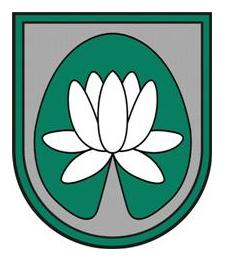 IEPIRKUMA„Veļas mazgāšanas pakalpojumi”NOLIKUMSIdentifikācijas Nr.: ĀND 2017/86Ādažos2017Vispārējā informācijaIepirkuma identifikācijas numurs: ĀND 2017/86Pasūtītājs: Ādažu novada domePasūtītāja rekvizīti:Kontaktpersona: Rita Šteina, tālr.: 67996298, e-pasts: rita.steina@adazi.lv.Kontaktpersonas iepirkuma priekšmeta jautājumos:Informācija par iepirkumuIepirkums tiek veikts atbilstoši Publisko iepirkumu likuma 9.panta nosacījumiem.Iepirkuma Nolikums un visa ar iepirkumu saistītā publiskojamā informācija ir brīvi pieejami Pasūtītāja mājas lapā internetā www.adazi.lv.Piedāvājuma iesniegšanas un atvēršanas vieta, datums, laiks un kārtībaPiedāvājums jāiesniedz līdz 2017.gada 11.jūlija plkst. 10:00, iesniedzot personīgi Ādažu novada domē, Ādažos, Gaujas ielā 33A, 306.kabinetā (Kanceleja) 3.stāvā, vai atsūtot pa pastu. Pasta sūtījumam jābūt nogādātam norādītajā adresē līdz augstākminētajam termiņam.Piedāvājumi, kas iesniegti pēc šajā Nolikumā noteiktā piedāvājumu iesniegšanas termiņa, netiks izskatīti un neatvērtā veidā tiks atdoti atpakaļ Pretendentam.Iepirkuma piedāvājumu vērtēšana notiek slēgtās komisijas sēdēs.Piedāvājuma noformēšanaPiedāvājums iesniedzams aizlīmētā, aizzīmogotā iepakojumā – 3 (trīs) eksemplāros (viens oriģināls un divas kopijas). Uz piedāvājuma iepakojuma jābūt šādām norādēm:pasūtītāja nosaukums un adrese;Iepirkuma nosaukums un identifikācijas numurs;Atzīme „Neatvērt līdz 2017. gada 11.jūlija plkst. 10:00”;Katrs piedāvājuma eksemplāra sējums sastāv no divām daļām:pretendenta atlases dokumenti, ieskaitot pieteikumu dalībai iepirkumā;tehniskais un finanšu piedāvājums.Visas piedāvājuma daļas iesienamas vienā sējumā. Dokumentiem jābūt cauršūtiem vai caurauklotiem. Auklu gali jāpārlīmē un jābūt norādei par kopējo lappušu skaitu piedāvājumā. Lapas jānumurē un tām jāatbilst satura rādītājam. Piedāvājums jāievieto 4.1.punktā minētajā iepakojumā.Piedāvājumā iekļautajiem dokumentiem jābūt skaidri salasāmiem, bez labojumiem. Piedāvājums jāsagatavo latviešu valodā. Pretendents drīkst iesniegt tikai vienu piedāvājumu par visu darba apjomu. Ja Pretendents iesniedz dokumentu kopijas, tās jāapliecina normatīvajos aktos noteiktajā kārtībā. Pretendents iesniedz parakstītu piedāvājumu. Ja piedāvājumu iesniedz personu grupa, pieteikumu paraksta visas personas, kas ietilps personu grupā. Ja piedāvājumu iesniedz personu grupa vai personālsabiedrība, piedāvājumā papildus norāda personu, kas iepirkumā pārstāv attiecīgo personu grupu vai personālsabiedrību, kā arī katras personas atbildības sadalījumu. Komisija pieņem izskatīšanai tikai tos Pretendentu iesniegtos piedāvājumus, kas noformēti tā, lai piedāvājumā iekļautā informācija nebūtu pieejama līdz piedāvājuma atvēršanas brīdim. Iesniegtie piedāvājumi ir Pasūtītāja īpašums un netiks atdoti atpakaļ Pretendentiem.Informācija par iepirkuma priekšmetuIepirkuma priekšmets ir veļas mazgāšanas pakalpojumi Ādažu novada pašvaldības iestādēm: Ādažu pirmsskolas izglītības iestādei, Kadagas pirmsskolas izglītības iestāde „Mežavēji”, Ādažu vidusskolai, Kultūras centram.Iepirkuma priekšmets nav sadalīts daļās.Pretendentam ir jāiesniedz piedāvājums par visu iepirkuma apjomu.Nav atļauta piedāvājumu variantu iesniegšana.Maksimālais līguma izpildes termiņš – 24 mēneši.Iepirkuma rezultātā paredzēts slēgt iepirkuma līgumu ar lētākās cenas pretendentu sākotnēji uz 12 mēnešiem par kopējo līgumcenu – 4000,00 euro bez PVN. Ja līguma darbības laikā netiks saņemtas sūdzības no pakalpojuma saņēmējiem un izpildītājs būs pienācīgi pildījis līgumiskās saistības, līgums tiks pagarināts vēl uz 12 mēnešiem par papildus līgumcenu – 4000,00 euro bez PVN. Kopējais līguma termiņš nepārsniegs 24 mēnešus, kopējā līgumcena nepārsniegs 8000,00 euro bez PVN. Pasūtītājs ir tiesīgs līguma darbības laikā neiztērēt visu 5.6.punktā noteikto līgumcenu. Līguma izpildes laikā pusēm būs saistošas izpildītāja iepirkumā piedāvātās pakalpojumu vienības cenas.Kvalifikācijas prasības pretendentiemPretendents normatīvajos tiesību aktos noteiktajā kārtībā ir reģistrēts Komercreģistrā vai līdzvērtīgā reģistrā ārvalstīs. Pretendentam pēdējo 3 (trīs) gadu laikā ir pozitīva pieredze vismaz 2 (divu) līdzvērtīgu līgumu izpildē, par ko ir saņemtas pozitīvas pasūtītāju atsauksmes. Par līdzvērtīgiem līgumiem tiks uzskatīti līgumi, kur līguma kopējā līgumcena ir vismaz 4000.00 euro bez PVN, līguma termiņš vismaz 12 mēneši un līguma priekšmets ir – veļas mazgāšanas pakalpojumi.Ja pretendentam vai tā apakšuzņēmējam, vai personai, uz kuras iespējām pretendents balstās, iepriekšējo 3 (trīs) gadu laikā ir pieredze līgumu izpildē, kuru pasūtītājs ir bijis Ādažu novada dome, papildus 6.2.punkta pieredzei pasūtītājs individuāli vērtēs arī sadarbību ar šo personu realizēto līgumu ietvaros. Šādā gadījumā pretendenta pieredze tiks atzīta par atbilstošu, ja tas vienlaikus atbildīs gan nolikuma 6.2.punkta prasībām, gan tam būs bijusi pozitīva sadarbība izpildīto līgumu ietvaros ar Ādažu novada domi. Sadarbība tiks atzīta par pozitīvu, ja visi nolīgtie līgumi būs bijuši izpildīti kvalitatīvi un nebūs saņemtas pamatotas negatīvas atsauksmes no pakalpojumu saņēmējiem.Ja iepirkuma komisija, balstoties uz pretendenta piedāvājumā iesniegto dokumentāciju, nevarēs konstatēt piedāvājumu iesniegušā pretendenta pieredzes līdzvērtīgumu šī punkta izpratnē, attiecīgi, ja iesniegtā informācija būs neprecīza, nepilnīga, neskaidra, vai vispār nebūs iekļauta piedāvājumā, iepirkuma komisija to uzskatīs par būtisku piedāvājuma neatbilstību izvirzītajām prasībām un izslēgs pretendenta piedāvājumu no tālākas vērtēšanas.Iesniedzamie kvalifikācijas dokumentiPretendenta pieteikums dalībai iepirkumā atbilstoši Nolikumam pievienotajai formai (skatīt 1.pielikumu). Ja piedāvājumu iesniedz personu grupa, tad pieteikumu paraksta visas personas, kas iekļautas grupā un pieteikumā norāda personu, kura pārstāv personu grupu iepirkumā, kā arī katras personas atbildības apjomu. Izziņa par iepriekšējo 3 (trīs) gadu laikā izpildītajiem līgumiem saskaņā ar paraugu 3.pielikumā. Izziņai pievieno pasūtītāju pozitīvas atsauksmes.Ja pretendentam vai tā apakšuzņēmējam, vai personai, uz kuras iespējām pretendents balstās, iepriekšējo 3 (trīs) gadu laikā ir pieredze tādu līgumu izpildē, kuru pasūtītājs ir bijis Ādažu novada dome, attiecīgā pretendenta pieredze tiks atzīta par atbilstošu, ja tas norādīs informāciju par attiecīgo pieredzi savā piedāvājumā, kā arī piedāvājumā būs iekļauta pozitīva atsauksme. Ja pretendents plāno iesaistīt līguma izpildē apakšuzņēmējus, nododot tiem pakalpojumu veikšanu vismaz 10 procentu vērtībā no kopējās iepirkuma līguma vērtības, tas iesniedz informāciju par šādiem apakšuzņēmējiem saskaņā ar 4.pielikuma formu un katra šāda apakšuzņēmēja apliecinājumu par gatavību piedalīties pakalpojumu sniegšanā, norādot tos pakalpojumus, kurus viņš paredz veikt (5.pielikums).Ja piedāvājumu iesniedz piegādātāju apvienība, kura uz piedāvājuma iesniegšanas brīdi nav juridiski noformējusi savu sadarbību saskaņā ar Komerclikumu, tai piedāvājumā ir jāiekļauj visu piegādātāju apvienības dalībnieku parakstīts saistību raksta (protokola, vienošanās, cita dokumenta) oriģināls vai apliecināta kopija, kas apliecina katra piegādātāju apvienības dalībnieka kompetenci un atbildības robežas un apņemšanos reģistrēt personālsabiedrību saskaņā ar nolikuma prasībām gadījumā, ja piegādātāju apvienība iegūs līguma slēgšanas tiesības.Ja piedāvājumu iesniedz personālsabiedrība, tad tai piedāvājumā ir jāiekļauj personālsabiedrības līguma oriģināls vai apliecināta kopija vai izraksts, kā arī cita dokumenta (protokola, vienošanās, u.tml.) oriģināls vai apliecināta kopija, kas apliecina katra personālsabiedrības biedra kompetenci un atbildības robežas, un limitu, ja tas nav atspoguļots personālsabiedrības līgumā vai tā izrakstā.Tehniskais piedāvājumsTehniskais piedāvājums sagatavojams brīvā formā.Tehniskais piedāvājums jāsagatavo tādā detalizācijas pakāpē, lai iepirkuma komisija varētu secināt Pretendenta piedāvāto darbu izpildes kārtību un sasniedzamā rezultāta atbilstību pasūtītāja prasībām.Finanšu piedāvājumsFinanšu piedāvājums sagatavojams, ņemot vērā pielikumu Nr.6.Finanšu piedāvājumā detalizēti jānorāda katras vienības mazgāšanas izmaksas EUR ar un bez PVN. Pakalpojumu cenās jāiekļauj visas ar līguma izpildi saistītās izmaksas, tostarp, bet ne tikai – veļas savākšanas no izpildītāja objektiem (Ādažos) izmaksas, piegādes u.c. izmaksas. Iepirkuma rezultātā paredzēts slēgt iepirkuma līgumu ar lētākās cenas pretendentu sākotnēji uz 12 mēnešiem par kopējo līgumcenu – 4000,00 euro bez PVN. Ja līguma darbības laikā netiks saņemtas sūdzības no pakalpojuma saņēmējiem un izpildītājs būs pienācīgi pildījis līgumiskās saistības, līgums tiks pagarināts vēl uz 12 mēnešiem par papildus līgumcenu – 4000,00 euro bez PVN. Kopējais līguma termiņš nepārsniegs 24 mēnešus, kopējā līgumcena nepārsniegs 8000,00 euro bez PVN. Piedāvājumu izvēles kritērijsPiedāvājumu vērtēšanas kritērijs: piedāvājums ar viszemāko cenu.Iepirkuma līgumsPasūtītājs slēgs ar izraudzīto Pretendentu iepirkuma līgumu, pamatojoties uz Pasūtītāja sagatavotu un ar Pretendentu saskaņotu līgumprojektu.Līgumprojekta noteikumi tiks sagatavoti saskaņā ar šī iepirkuma noteikumiem.Pielikumā:Tehniskā specifikācija.Pieteikums dalībai iepirkumā.Pretendenta pieredzes apraksts.Izziņa par apakšuzņēmējiem.Apakšuzņēmēja apliecinājums.Finanšu piedāvājums.Pielikums Nr.1Iepirkuma Id.Nr.: ĀND 2017/86Tehniskā specifikācijaBezmaksas veļas savākšana un bezmaksas piegāde pakalpojuma saņēmēja adresēs, saskaņā ar grafiku vai pēc pieprasījuma (ne retāk kā 2 reizes mēnesī). Piedāvājuma cenā ir jāiekļauj jebkuras veļas tīrīšanas, mazgāšanas, žāvēšanas, gludināšanas izmaksas; transporta izmaksas veļas savākšanai no iestādām un nogādāšanai atpakaļ (ne ilgāk kā 5 dienu laikā); citi izdevumi, ja tādi paredzami; visi likumdošanā paredzētie nodokļi un citi maksājumi, izņemot PVN, kas norādāms atsevišķi.Izpildi jāveic ne vēlāk kā 5 dienu laikā no kārtējā pasūtījuma izdarīšanas brīža. Īpaša prasība Kultūras centra galdautu mazgāšanai - galdautiem pēc apstrādes jābūt bez traipiem un iepresētām ielocēm.Īpaša prasība krāsainajai gultas veļai – jāmazgā atbilstošā temperatūras režīmā, lai nodrošinātu ilgstošu materiāla un krāsas noturību.Pretendentam jānodrošina veļas periodiska savākšana, tīrīšana, mazgāšanu un piegāde pēc noteikta grafika, sekojošām Ādažu novada izglītības iestādēm:Kontaktinformācija:Pielikums Nr.2Iepirkuma Id.Nr.: ĀND 2017/86 DALĪBAI PUBLISKAJĀ IEPIRKUMĀIepirkuma identifikācijas Nr.: ĀND 2017/44Ar šo mēs apliecinām savu dalību iepirkumā „Veļas mazgāšanas pakalpojumi” (Id.nr.: ĀND 2017/86). Apstiprinām, ka esam iepazinušies ar iepirkuma dokumentāciju un piekrītam visiem iepirkuma noteikumiem, tie mums ir skaidri un saprotami, iebildumu un pretenziju pret tiem nav.Šis piedāvājums ir spēkā 60 (sešdesmit) kalendārās dienas no piedāvājuma atvēršanas sanāksmes.Ar šo apliecinām, ka visa piedāvājumā iesniegtā informācija ir patiesa.Z.v.Pielikums Nr.3Iepirkuma Id.Nr.: ĀND 2017/86PRETENDENTA PIEREDZES APRAKSTSPielikums Nr.4Iepirkuma Id.Nr.: ĀND 2017/86IZZIŅA PAR APAKŠUZŅĒMĒJIEMAr šo [pretendenta nosaukums, reģistrācijas numurs un juridiskā adrese] apliecina, ka Ādažu novada domes izsludinātā iepirkuma „_______________________” (Identifikācijas Nr. ĀND 2017/86) ietvaros veicamo pakalpojumu izpildes laikā pretendenta paša resursiem veicamo pakalpojumu apjoms sastāda ___ % no kopējā apjoma, apakšuzņēmējiem nododamo pakalpojumu apjoms sastāda ___ % no kopējā apjoma.Pieaicinātie apakšuzņēmēji:1. ________________ veiks  ____________________ , kas sastāda  ___ % (finansiālā vērtība) no kopējās līguma vērtības;     (apakšuzņēmēja nosaukums)            (darbu veids- nododamā līguma daļa)2. ________________  veiks  ____________________ , kas sastāda  ___ % (finansiālā vērtība) no kopējās līguma vērtības;     (apakšuzņēmēja nosaukums)             (darbu veids- nododamā līguma daļa)3. …Pielikums Nr.5Iepirkuma Id.Nr.: ĀND 2017/86APAKŠUZŅĒMĒJA APLIECINĀJUMSAr šo [apakšuzņēmēja nosaukums, reģistrācijas numurs un juridiskā adrese] apliecina, ka, ja pretendents [nosaukums, reģistrācijas numurs un juridiskā adrese] tiks atzīts par uzvarētāju iepirkumā „_____________________________” (iepirkuma identifikācijas Nr. ĀND 2017/86), mūsu sabiedrība kā apakšuzņēmējs apņemas veikt šādus darbus saskaņā ar nolikuma tehnisko specifikāciju: ____________________________________________________________________________.    z.v.Pielikums Nr.6Iepirkuma Id.Nr.: ĀND 2017/86FINANŠU PIEDĀVĀJUMA FORMAAdrese:Gaujas iela 33A, Ādaži, Ādažu novads, LV-2164Reģistrācijas Nr.90000048472Tālrunis:67997350Fakss:67997828Nr.p.k.IestādesnosaukumsAdreseKontaktpersona,Tālr. nr.1.Ādažu pirmsskolas izglītības iestādeĀdažu novads, Ādaži, Pirmā iela 26ASandra Breidaka,T. 679974582.Kadagas pirmsskolas izglītības iestāde „Mežavēji”Ādažu novads, Kadaga, „Mežavēji”Irēna Kuzņecova,  675115203.Ādažu vidusskolaĀdažu novads, Ādaži, Gaujas iela 30Aina Balode,  260557884.Kultūras centrsĀdažu novads, Ādaži, Gaujas iela 33ALinda Tiļuga,  67997764Nr.p.k.IestādesnosaukumsAdreseKontaktpersona,Tālr.nr.1.Ādažu pirmsskolas izglītības iestādeĀdažu novads, Ādaži, Pirmā iela 26ASandra Breidaka, T. 679974582.Kadagas pirmsskolas izglītības iestāde „Mežavēji”Ādažu novads, Kadaga, „Mežavēji”Irēna Kuzņecova 675115203.Ādažu vidusskola	Ādažu novads, Ādaži, Gaujas iela 30Aina Balode 260557884.Kultūras centrs	Ādažu novads, Ādaži, Gaujas iela 33ALinda Tiļuga,  67997764sastādīšanas vietadatumsInformācija par pretendentu:Informācija par pretendentu:Informācija par pretendentu:Informācija par pretendentu:Informācija par pretendentu:Pretendenta nosaukums:Pretendenta nosaukums:Reģistrācijas numurs:Reģistrācijas numurs:Juridiskā adrese:Juridiskā adrese:Pasta adrese:Pasta adrese:Tālrunis:Tālrunis:Fakss:E-pasta adrese:E-pasta adrese:Finanšu rekvizīti:Finanšu rekvizīti:Finanšu rekvizīti:Finanšu rekvizīti:Finanšu rekvizīti:Bankas nosaukums:Bankas kods:Konta numurs:Informācija par pretendenta kontaktpersonu (atbildīgo personu):Informācija par pretendenta kontaktpersonu (atbildīgo personu):Informācija par pretendenta kontaktpersonu (atbildīgo personu):Informācija par pretendenta kontaktpersonu (atbildīgo personu):Informācija par pretendenta kontaktpersonu (atbildīgo personu):Vārds, uzvārds:Ieņemamais amats:Tālrunis:Fakss:E-pasta adrese:Pretendenta nosaukums:Pilnvarotās personas vārds, uzvārds:Pilnvarotās personas amats:Pilnvarotās personas paraksts:Nr.p.k.Pasūtītāja nosaukums (nosaukums, reģistrācijas numurs, adrese un kontakt- persona)Līguma summa bez PVN (EUR)Sniegtie pakalpojumiPakalpojuma sniegšanas gads un mēnesis1.<…><…><…><…>/<…><…><…><…><…><…>/<…><…><…><…><…><…>/<…><…><…><…><…><…>/<…>___________________________________________________________(Amata nosaukums)(paraksts)(Paraksta atšifrējums)VienībasPakalpojuma cena (EUR bez PVN)Pakalpojuma cena (EUR ar PVN)Gultas veļas mazgāšana, žāvēšana, gludināšana1 kgDvieļu mazgāšana, žāvēšana, gludināšana1 kgGaldautu mazgāšana, žāvēšana, gludināšana1 kgDažādu audumu (piemēram, klavieru pārsegi) mazgāšana, žāvēšana, gludināšana1 kgAizkaru mazgāšana, žāvēšana, gludināšana1 kgBiezo segu mazgāšana, žāvēšana1 gb.Plāno segu mazgāšana, žāvēšana1 gb.Spilvenu mazgāšana,žāvēšana1 gb.Matraču pārvalku mazgāšana, žāvēšana1 gb.Žalūziju tīrīšana, mazgāšana1 m²Tautastērpu tīrīšana, mazgāšana1 komplektsKoncerttērpu tīrīšana, mazgāšana1 komplektsKopā:Kopā: